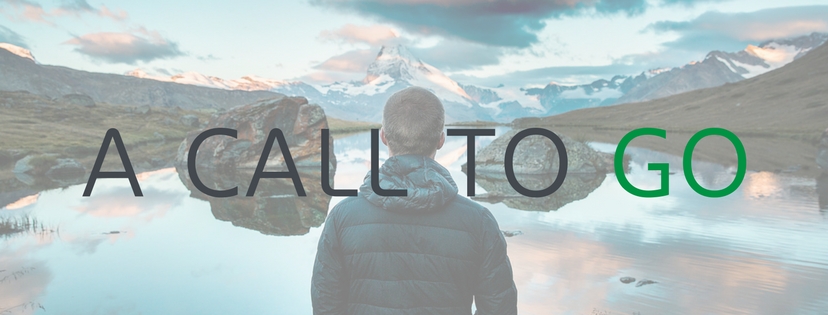 Purpose:As we celebrate our 100th anniversary of Canadian Pentecostals being involved in missions, we invite our PAOC family to take time on at least one Sunday to CALL our people to GO. Within this document is a sermon outline based on Acts 1:8 that you may choose to adapt for your own purposes or have a global worker share with your congregation. We have “practised” this message in a number of Canadian contexts as well as overseas, and are excited to share it with you.When you share the message of God’s call to join His mission with your church family, don’t forget to include the children and youth in some way.  The majority of those we interview to become global workers first felt God’s call to a life of mission when they were children.Please do not feel bound to this specific outline. We mean it to be a “spark” or an encouragement to you as you invite your church family to “go and make disciples” (Matthew 28:19).You will notice that we refer to slides throughout the outline, and yes, we are providing PowerPoint and Keynote presentation templates for you to use. SERMON OUTLINETitle: A Call to Go Scripture Verse: Acts 1:8IntroductionUnpacking the Word: Witnesses (who are we called to be)Five Positions (where are we called to go)JerusalemJudeaSamariaEnds of the EarthAND – multiple directions all at onceConclusionResponseSERMON MANUSCRIPTINTRODUCTIONTitle Slide:  A Call to Go or A Call to Go in Multiple Directions All At OnceSlide: “…But you shall receive power when the Holy Spirit comes on you; and you will be my witnesses in Jerusalem, Judea and Samaria, and to the ends of the earth...” (Acts 1:8, NIV).Slide: Introduction of PAOC International Missions slide.You may not know it, but our church is a part of The Pentecostal Assemblies of Canada with a rich history of sending missionaries, a.k.a. global workers, around the world. We currently have approximately 340 global workers ministering in 60 countries! When we support our global workers (insert names here), we are participating directly in this mission!This morning as we examine Acts 1:8, we want to challenge you in how you can engage in God’s mission.Slide: Short video of God at work here.Tonight we want to unpack this single, little, powerful verse.A. WHO WE ARE CALLED TO BE: WITNESSESSlide:  “Adoration of the Shepherds” by Rembrandt. Transition/Illustration: This painting is called “Adoration of the Shepherds” and was completed in 1646 by Rembrandt. He loved to play with light, and used light to highlight meanings behind the paintings. In this picture – what do you notice about the light?It is coming from Jesus – it bathes everyone else in the room.When you experience Jesus—when you are touched by Him—you have an experience with the Light of the World … and you are changed.Acts 1:8 says, “…. And you will be my witnesses in Jerusalem, Judea and Samaria, and to the ends of the earth.”Unpacking the word “witness”:There are a number of different meanings: in the legal sense, in the historical sense (one who was a spectator of something), and also in an ethical sense (one who, after his or her example, has proved the strength and genuineness of their faith in Christ by undergoing a violent death).The Greek word for witness, martus, carries within it the following meaning:“I’ve witnessed something so convincing that I would be willing to lay down my life for it.”To be a “witness” means placing your whole life in a position to say, “God, I’ll do anything and everything because I’m so convinced of the great love that you have for me that I would even put my life on the line.”Slide: Picture of people who have encountered Jesus (whose story you are sharing).When we encounter Jesus, our lives are transformed and everything changes…Note: In this point we emphasize the transformational change which happens at salvation, in order to highlight the supernatural motivation to share Jesus.  We share because of God’s great love. Feel free to share or have someone from the congregation share their salvation story. Below are several from our PAOC family which you could use.Eileen Courey: Eileen grew up in Quebec in a nominal church-going family. There was a cute guy in her class who became a Christian (not David) and she was somewhat interested in him all through high school. She even considered becoming a believer just to get close to him. At college her first assignment was in a world religions course. She thought writing on Christianity would be easy! She and some friends went to do “research” at an InterVarsity meeting, and there was the guy! Her friends left about halfway through the meeting, but Eileen stayed and gave her heart to Jesus. She became a Christian as a result of a cute guy and a secular assignment and now serves as a global worker in Brussels.  David Courey: As a young man, David struggled with alcohol and drugs. In the spring of 1975, David was flunking out of university in Ontario and deciding to head out to Tahsis, B.C., for work and mushrooms. One day, when hitchhiking, a Christian guy in a Volkswagen Beetle picked him up. They had a good conversation, but somehow in the middle of it David found himself in conversation with someone else in the back seat. The interesting thing was—there was no one back there. David discovered he was talking with Jesus! By the end of that conversation, David was entering a relationship with Jesus—and his desire for drugs and alcohol disappeared. Years later, he met the guy he got a ride with and asked about that day. The guy said he knew something was up—he didn’t know what—but he could sense the presence of God in the car. David is now serving as a global worker in Brussels.Rohan Appadurai (a board member in Agincourt Pentecostal Church in Ontario): Rohan was a young university student in Trichy (Tamil Nadu), India. He heard about a Christian meeting (a crusade being held at the College Hall by Canadian missionary Barry Moore) and decided to go and see what it was all about. He sat at the back of the auditorium with friends, and during the message, felt like he needed to respond.At the end of the service the evangelist asked people to come forward to accept Jesus. Rohan felt like he was supposed to—but he just sat there, sandwiched between friends, and so did everyone else. No one responded. The evangelist asked again, and again Rohan felt like he was supposed to step forward, but he sat, glued to his seat, wondering what his friends would think! Again, no one in the crowd of thousands of people moved. (The Hall had a capacity of 5,000 and was filled to the brim.) The evangelist asked again. And this time, without even realizing what was happening, Rohan was making his way to the front. That night Rohan experienced the transformational, salvation power of Jesus. There was a load lifted, and in its place, joyful tears and an abiding peace from the Lord. The next day he ran into some friends who talked about the significant response at the meeting the night before. After Rohan responded, things broke wide open and approximately 500  people went to the front to accept Christ.Carson: Now a businessman in Alberta, Steve was dealing drugs in the back row of youth group—and when he met Jesus, he couldn’t stop crying with the freedom he felt. He began to passionately share Christ with those he had been selling to. This faith journey we are a part of is not just about going to church or just about doing nice things.You have met the Creator of the universe and He wants to connect with YOU.  He is relentlessly pursuing you. And our Missionary God is also actively pursuing ALL humankind.Pursuit Illustration: Perhaps there is someone you know who you can share their story of God pursuing them.B. WHERE WE ARE CALLED TO WITNESS (GO): FIVE POSITIONSSlide: “…Anyone who belongs to Christ has become a new person. The old life is gone; a new life has begun! And all of this is a gift from God, who brought us back to himself through Christ. And God has given us this task of reconciling people to him. For God was in Christ, reconciling the world to himself, no longer counting people’s sins against them. And he gave us this wonderful message of reconciliation. So we are Christ’s ambassadors” (2 Corinthians 5:17-20, NLT).Transition: 2 Corinthians 5:17-20 NLT says this… (read verses)What is an ambassador? A representative of someone with greater authority than themselves. God is making His appeal through us. We speak for Christ when we plead, “Come back to God!”When we belong to Christ and enter His life, we get a fresh start. We become a new person (not by our efforts, but by His grace in our lives), our values change, and our priorities are reordered as Christ establishes Himself in us.  We are set free from the things that entangle us. We begin to understand who we are and what we were created for.We begin to live (as human beings were created to live, reconciled to God, and reconciled to each other – John 10:10). This new life is a gift from God.But with this gift comes a great responsibility. Paul says, “God has given us a task.” It is not something to be secretly held onto, but something to be shared widely. Paul says that we enter the ministry of reconciliation.We are to be involved with restoring people into relationship with God.B. 1. OUR JERUSALEMWe start with - Our JerusalemSlide: First Venn Diagram Slide of Jerusalem.Typically, when we think of our Jerusalem, we think of our hometown, but today we want to invite you to think of your Jerusalem as your immediate sphere of influence.Your personal lifeYour friendsYour familyYour workplaceWhat are we inviting people to? Are we inviting them to church? To be “nice church people”?OR to a relationship with Jesus?Key question:  Are our lives attractive to the people around us?(Read the following verse)“But thank God! He has made us his captives and continues to lead us along in Christ’s triumphal procession. Now he uses us to spread the knowledge of Christ everywhere, like a sweet perfume. Our lives are a Christ-like fragrance rising up to God. But this fragrance is perceived differently by those who are being saved and by those who are perishing. To those who are perishing, we are a dreadful smell of death and doom. But to those who are being saved, we are a life-giving perfume. And who is adequate for such a task as this?  You see, we are not like the many hucksters who preach for personal profit. We preach the word of God with sincerity and with Christ’s authority, knowing that God is watching us” (2 Corinthians 2:14-17, NLT). Have you thought of your life as an aroma? If so, what are people smelling?  One of the scariest (but telling) questions we ask people is this: How are you experiencing me?Examples: bitterness/unbelief/negativity/judgmentThink about this in your life – your home, your workplaceWe are GOOD NEWS people.What do GOOD NEWS people look like?What do they sound like?What do they act like?What do they feel like to be around?Illustration: Give an example of someone from your congregation.Paul talks about what “good news” people sound/act/feel like in Galatians 5:22-23 (read verse).Slide: “But what happens when we live God’s way? He brings gifts into our lives, much the same way that fruit appears in an orchard—things like affection for others, exuberance about life, serenity. We develop a willingness to stick with things, a sense of compassion in the heart, and a conviction that a basic holiness permeates things and people. We find ourselves involved in loyal commitments, not needing to force our way in life, able to marshal and direct our energies wisely” (Galatians 5:22-23, NLT).This is the fruit of the Spirit—these are the things that will be manifested in our lives as followers of Jesus, not by us “trying to produce these things” but as a by-product of a connected life with Christ. You can tell a lot by our fruit.Illustration: Give a missions example or a historical example of a person or group of people who exhibited the fruits of the Spirit.Illustration: 1 Corinthians 10 and 11 – Paul is addressing the problem of meat offered to idols. He is in front of everyone. He is putting his life on display. “I, too, try to please everyone in everything I do. I don’t just do what is best for me; I do what is best for others so that many may be saved. And you should imitate me, just as I imitate Christ” (1 Corinthians 10:33, NLT).Here is a question for you: Would you want people to imitate your life?Do you feel confident to say, “Do what I do!”?Do you want your life to be a model (that which is reproduced)? Is “follow me as I follow Christ” your mode of operation?Will Rogers quotation: “Live in such a way that you would not be ashamed to sell your parrot to the town gossip.” If you are stagnant in your faith and not experiencing transformation, being “on mission” will be difficult for you. Key question: Are we actually experiencing the freedom of Christ? The outflow of the gospel? We can’t invite people into abundant life unless we are ourselves are experiencing it!B. 2. OUR JUDEASlide: Venn Diagram Part 2 (Jerusalem, Judea).This is our community, region, and nation—Canada.In Philippians 2:15 we are invited to shine like stars in the middle of our dark world. A star lights up the world. Your impact is broader than you think.I believe we are each called to have our home country on our heart.  Canada is a mission field. Think through the following statistics: 24%: In Canada in 2011, about 7.8 million people—24% of the population—cited no religious affiliation, up 9% from a decade prior.Slide: This means that 1 in 4 people in Canada have no connection to ANY religion.What are the missional gaps in Canada? The PAOC has identified five priorities in our shared mission:New CanadiansNext generation of children and youthQuebec and Francophone CanadaIndigenous CanadiansUrban centresSee Appendix for details on the five priorities.We need to think like missionaries as we engage our neighbours and friends who are close in proximity, but different in culture and religion. We must understand that they are often without a biblical story of reference. We are calling on Canadians to spend themselves on behalf of the gospel in one of these missional areas through Mission Canada.We are the testimony of Christ to them. Why? Because we must!B. 3. SAMARIASlide: Map of Samaria.Who were the Samaritans? Let’s define them:They were a monotheistic group, similar in theology to the Jews. They resided north of Judea and south of Galilee in hostile tension with its Jewish neighbours. Jews hated them.Even the term Samaritan was said with contempt.The three-day journey from Galilee to Jerusalem involved overnight accommodation, which the Samaritans generally refused, causing many Jews to travel on the eastern side of the Jordan to avoid encountering them.Jesus’ attitude toward this despised group was radically different than His Jewish community’s.If you want to know what God is like, look to Jesus.If you want to know how to be human, look to Jesus.Instead of hating them, or maybe even worse, ignoring them, Jesus saw and engaged Samaritans.Harvard professor Nancy Hill said: “My Christian faith is not in tension with the drive to love people who are different from me, but actually, true Christianity demands that I commit myself to loving those who are different from me.” (http://www.veritas.org/can-we-have-mlks-dream-without-his-faith)If you were to ask a random person on the street, “What does a Christian stand for?”Chances are you will hear things like: “anti-abortion,” “anti-gay,” “anti-feminist,” “anti-Muslim,” “anti-this,” “anti-that.”Descriptors would be terms like: “harsh,” “self-righteous,” “intolerant,” “judgmental.”Now there are things we need to take an “anti” stand upon, BUT God is for people!Every human being is made in God’s image.Slide: Venn Diagram Part 3 (Jerusalem, Judea, Samaria)Who is your Samaria? For each one here it could be different.But it begins here—with God’s heart firmly developed for ALL people!B. 4. ENDS OF THE EARTHSlide 17: Venn Diagram Part 4 (Jerusalem, Judea, Samaria, Ends of the Earth).How do we do this one? Everyone is not supposed to physically go.We used to say and probably still should – Know, Pray, Give, Go – we each have a part.“But how can they call on him to save them unless they believe in him? And how can they believe in him if they have never heard about him? And how can they hear about him unless someone tells them? 15 And how will anyone go and tell them without being sent? That is why the Scriptures say, ‘How beautiful are the feet of messengers who bring good news!’ ” (Romans 10:14,15, NLT).Slide 18: Unreached peoples map (Joshua Project).Global Summary  An overview of the people groups of the worldAn unreached or least-reached people group is one within which there is no indigenous community of believing Christians with adequate numbers or resources to evangelize the rest of the group without outside assistance.https://joshuaproject.net/help/definitions#unreachedIn many of our contexts, when we arrive the national people group we are ministering to ask, “Why has it taken you so long?” This question was asked of PAOC Missionary Charles Chawner when he arrived in South Africa in 1908.  The person asking the question pointed out that his parents had already dies and therefore had no opportunity to hear.  He observed that is was selfish to the whites to keep this message to themselves.The question was also asked of Hudson Taylor when he first arrived in China.Who will go?  The need is still great.As you consider this question, let me broaden the scope of the question.B. 5. MULTIPLE DIRECTIONS ALL AT ONCE (AND)Slide: The word AND (Venn Diagram of all four plus word “and”) The word AND in this passage implies we are to go to Jerusalem, Judea, Samaria AND the ends of the earth.Such a small word, with large consequences - ANDSomehow we are commanded by Christ to go to all four places.Engaging with each destinations impacts the others.If we are reaching the ends of the earth, but we are not spiritually well ourselves…  there is a negative impact.But when we are spiritually healthy, and our home lives are congruent with the life we live on mission – God moves.When we engage globally, it allows us to impact our Canadian communities too (great time to share an illustration if you have one).Illustration example: Our PAOC church in Penticton, British Columbia, was collecting shoes for an upcoming short-term trip to Mexico. Somehow the community got wind of what they were doing, and soon shoes were coming in from all kinds of places. The community saw the church doing the kind of thing they felt churches should be doing and wanted to be a part of it. And on top of that, people from the community began to attend the church that was doing this “ends of the earth” work!When we work hard to understand people we struggle with, doors open for us in our own walk with God as we understand His love for us.Engaging in one of these four types of mission positively impacts the others.We are not called to just one thing – but instead we are called to God’s four-part mission.C. CONCLUSIONDoes this feel overwhelming?  Just a little bit? Are you wondering to yourself, I can’t do it all … can’t I just do my part?Well, hang on.Let’s go back to our verse – Acts 1:8Slide:  “But you shall receive power when the Holy Spirit comes on you; and you will be my witnesses in Jerusalem, Judea and Samaria, and to the ends of the earth...” (Acts 1:8, NIV).The word “Holy Spirit” comes from the Greed word dunamis, which, loosely,  refers to “strength,” “power” or “ability.” It is the root word of our English words dynamite, dynamo and dynamic. It refers to transformational power.  World-shaking, empire-shaking, nation-shaping, life-changing power.You shall RECEIVE power. We don’t do this alone—we partner with God in what He is already doing.D. RESPONSESo what should our response be?To take another look at your mission, but this time through four-eyed lenses.To invite Holy Spirit to fill you and empower you for His mission.In your bulletin, fill in the Venn Diagram with where you think you can engage in terms of each of the four areas where God is calling you to witness.This morning we believe you are all to engage with God’s mission for Jerusalem, Judea, Samaria, and the ends of the earth – BUT – on this 100 Points of Light Sunday – we NEED to ask if there is someone here who is CALLED to GO to the ends of the earth.Is God speaking to you this morning about giving your whole life to people in another country?If that is you, please come and talk to me after the service. We would like to help you move towards what God is inviting you to. And we want to encourage you that your age and stage does not matter! God talks to children, youth, males, females, business persons, seniors, teachers, professors, mothers, plumbers—anyone. If God is talking to your heart, we would like to chat with you.We send global workers for the long term, as a career or vocation.We send global workers for mid- to short-term deployments. We also send volunteer global workers.We are longing for people who will say:…I will go wherever He is calling me 
I lose my life to find my life in Him 
I give my all to gain the hope that never dies 
I bow my heart, take up my cross and follow Him (Lyrics from “What Grace Is Mine”  by Keith and Kristyn Getty – 2009. Can be sung to the chorus of “Oh Danny Boy.”)Offering – depending on church decisionThe offering today is going to be divided between our church’s missions efforts and starting a sending fund to help launch new global workers.  (Expenses include things like vehicles, housing deposits, visas, and transportation.) Would you give generously this morning? And we are inviting you to give above and beyond your tithe to our local church.Closing PrayerSlide – 100 Points of LightAppendixNew Canadians – We need to continue to reach our Neighbours and NewcomersIn the 2016 Census, Canada had 1,212,075 new immigrants who had permanently settled in Canada from 2011 to 2016. These recent immigrants represented 3.5% of Canada's total population in 2016. Asian countries accounted for 7 of the top 10 countries of birth of recent immigrants: the Philippines, India, China, Iran, Pakistan, Syria and South Korea.New Immigrants are in following categories in 2016:Economic immigrants	50.6% Immigrants sponsored by family 24.1%Refugees 24.1%Other immigrants 1.2%According to Statistics Canada's population projections, the proportion of Canada's foreign-born population could reach between 24.5% and 30.0% by 2036.According to Canada's 2011 National Household Survey, there were 1,053,945 Muslims in Canada, or about 3.2% of the population, making Islam the second largest religion in the country after Christianity. Luke reminds us in Acts 17:26-27“And He made from one man every nation of mankind to live on all the face of the earth, having determined their appointed times and the boundaries of their habitation,27 that they would seek God, if perhaps they might grope for Him and find Him, though He is not far from each one of us;Many immigrants coming to Canada arrive without a relationship to Christ, which presents us with an incredible opportunity for friendship and ministry. Next Generation – Children, Youth, CampusOn July 1, 2015, estimates 5,749,400 children aged 0 to 14 years (16.0%).Today's youth are unlike any generation before! They are more diverse, connected, socially engaged, and higher educated. There are over 9 million youth across the country, aged 15 to 34. Enrolments in Canadian public postsecondary institutions (colleges and universities) totalled more than 2 million (2,054,943) in the 2014/2015 academic year, edging up 0.3% from the previous year and 10% are international students.According to Pew Research, 29% of Canadians born between 1967 and 1986 have no religious affiliation as of 2011, 17 percentage points higher than Canada’s oldest living generation (born 1946 or earlier) and nine points higher than Canadians born between 1947 and 1966. Canadians born between 1987 and 1995 – which includes the youngest generation of adults, who are still coming of age – have rates of disaffiliation like the previous generation of Canadians (29% unaffiliated, as of 2011)This means we must continue to work with the upcoming generation to engage them with the message of the Gospel in a language that they understand.Quebec and Francophone CanadaAlmost 10 million Canadians converse in French. That is 30.1% of the population (Stats Canada, 2011), approximately 7.3 million people reported French as their mother tongue in Canada and over one million Francophones outside of the province of Quebec.Despite its nominally Christian majority, Montreal and the larger Quebec Province are among the most under-evangelized regions of North America. A 2008 Léger poll found that only 6 percent of Quebec's 6 million Catholics attended weekly Mass, down from 90 percent in the 1960s. About 7 percent of Quebecers are Protestants, and less than 1 percent identify as evangelical.In 1986, nearly half (48%) of Quebec residents said they attended religious services at least once a month. By 2011, about one-in-six Quebecers (17%) reported attending religious services at least once a month, a drop of 31 percent. The evangelical church in Quebec continues to slowly grow, yet is only keeping up to birthrates and immigration.Indigenous Canadians – We partner with our indigenous leaders in mission.According to the 2016 Census, 1,673,785 (4.9%) of Canada’s total population where considered Indigenous. (977,230 First Nations, 587,545 Metis, and 65,025 Inuit) This would be a growth of 42.5% in the past 10 years (2006-2016). The average age is almost a decade younger at 32.1 years than the non-aboriginal population. There are 12 metropolitan centres with an indigenous population over 10,000. We continue to partner with our indigenous leaders to advance the Gospel in small communities and centres with large aboriginal populations.Urban CentresThe 2016 census shows that 82 per cent of Canadian population live in large and medium-sized cities across the country, one of the highest concentrations among G7 nations. The three biggest metropolitan areas in the country — Toronto, Montreal and Vancouver — are now home to more than one-third of all Canadians with a combined population of 12.5 million,This is a unique challenge as we have primarily been a suburban and rural movement and yet we are seeing increasing gentrification into our urban cores.We need to ask the Lord to raise urban workers that would reengage in our rapidly growing urban centres.People Groups:16,833Unreached Groups:6,992% Unreached Groups:41.5%Population:7.47 billionPopl in Unreached:3.16 billion% Popl in Unreached:42.3%